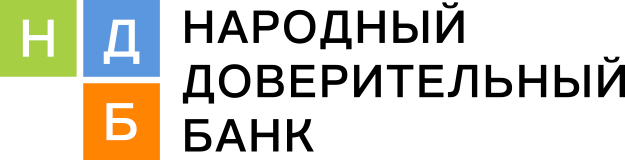 Распоряжение №_____ на периодическое перечислениеденежных средств со счета №_______________________________ Я, _________________________________________________________________________________(Фамилия, Имя, Отчество владельца счета/доверенного лица полностью)_________________________________________________________________________________________________________________________________________________________________________________________________________________________________(Документ, удостоверяющий  личность, серия, номер, кем и когда выдан)____________________________________________________________________________________________________(Телефон для контакта)	Поручаю АО «НДБанк» (далее «Банк») в период с «___» _____20__г. по «___» _____ 20__г.включительно, ежемесячно в первый рабочий день месяца, выполнять с указанного мною счета безналичное перечисление денежных средств по следующим реквизитам: 1. Наименование Получателя:			__________________________________________2. Счет Получателя:					__________________________________________3. Наименование Банка Получателя:		__________________________________________ 4. Реквизиты Банка Получателя:			__________________________________________ (Кор.счет Банка Получателя, БИК Банка Получателя)5. Назначение платежа:				__________________________________________6. Сумма платежа:					__________________________________________7. Валюта платежа:					__________________________________________Подпись Плательщика: _____________________ /_______________________________________/                                             		                 (подпись)                                    		(расшифровка подписи)по доверенности №____от_____________________ за ______________________________________                                                                                    				       (Фамилия, Имя, Отчество владельца счета)Гарантирую, что перевод денежных средств в соответствии с настоящим Заявлением не связан с осуществлением предпринимательской деятельности. Предоставляю АО «НДБанк» право на составление расчетных документов от моего имени. С действующими Тарифами Банка ознакомлен и согласен. Банк не несет ответственности за неверно указанные Плательщиком реквизиты Получателя средств. Настоящее заявление составлено в 2-х экземплярах, первый - Банку, второй - Плательщику.         ОТМЕТКИ БАНКАРаспоряжение принято «____» _____________20__г.. Подписи проверены.Ответственный сотрудник, принявший Распоряжение:___________________________________________________________________________________ (Ф.И.О., должность сотрудника Банка, принявшего Распоряжение)